Министерство здравоохранения Ростовской областиГосударственное бюджетное учреждение Ростовской области«Противотуберкулезный клинический диспансер»Государственное бюджетное учреждение Ростовской области«Медицинский информационно-аналитический центр»ПРЕСС-РЕЛИЗ24 марта - Всемирный день борьбы с туберкулезомВсемирный день борьбы против туберкулёза — памятная дата, отмечаемая ежегодно 24 марта по инициативе Всемирной организации здравоохранения, в 1993 году объявившей туберкулёз глобальной проблемой. 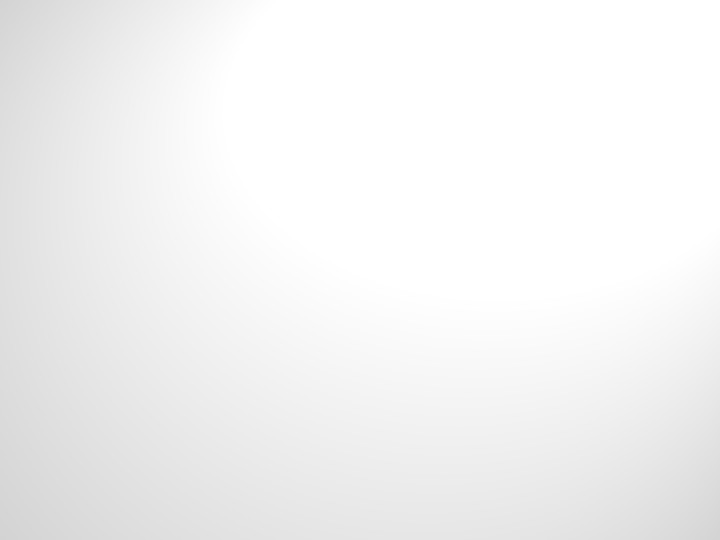 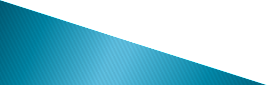 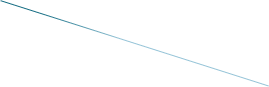 В издании отражена структурапротивотуберкулезной службы и организация ееработы. Приведены современные стратегииборьбы с туберкулезом и основные направленияоказания противотуберкулезной помощи вРеспублике Беларусь.Учебное пособие предназначено для студентов 4-6 курсов лечебного, педиатрического и медико-профилактического факультетов, врачей-интернов и клинических ординаторов.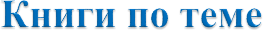 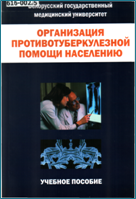 В сборнике представлены материалы научно-практической конференции Программы развитияООН в сотрудничестве с Министерствомздравоохранения Республики Беларусь грантаГлобального фонда для борьбы со СПИДом,туберкулезом и малярией «ПоддержкаГосударственной программы «Туберкулез» вРеспублике Беларусь» и пленума РОО«Белорусское респираторное общество»,посвященного результатам работы по реализациимероприятий Государственной программы«Туберкулез» на 2010-2014 годы.Издание предназначено для фтизиатров,пульмонологов, терапевтов, инфекционистов,организаторов здравоохранения, научныхсотрудников и врачей других специальностей.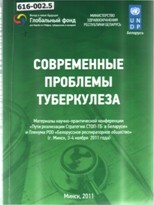 В сборнике представлены материалы международнойнаучно-практической конференции, проводимой врамках реализации совместного проекта Программыразвития ООН в сотрудничестве с Министерствомздравоохранения Республики Беларусь грантаГлобального фонда для борьбы со СПИДом,туберкулезом и малярией «Внедрение стратегии»СТОП-ТБ в Беларуси. Издание предназначено для фтизиатров,пульмонологов, терапевтов, инфекционистов, научныхсотрудников, и врачей других специальностей.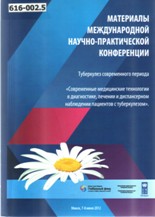 Методические материалы к проведению циклатематического усовершенствования врачей.Предназначены для врачей-фтизиатров,пульмонологов, инфекционистов, организаторовздравоохранения, врачей, проходящих первичнуюспециализацию (интернатуру), клиническуюординатуру по специальности «Фтизиатрия»;профессорско-преподавательского состава учебныхучреждений до- и последипломного обучения.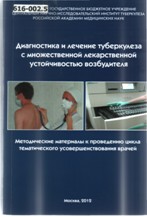 Пособие для врачей посвящено мероприятиям попротивотуберкулезному инфекционному контролю ворганизациях здравоохранения с учетом современныхпредставлений об аэробиологии возбудителятуберкулеза с целью снижения риска нозокомиальнойтрансмиссии туберкулезной инфекции ипрофессиональной заболеваемости туберкулезоммедицинских работников.Пособие предназначено для врачей-фтизиатров,патологоанатомов и судебных медиков.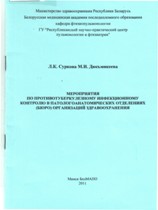 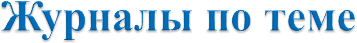 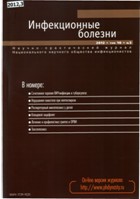 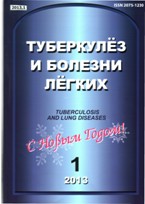 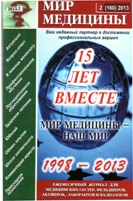 Книги:588068Диагностика и лечение туберкулеза с множественной лекарственной устойчивостью возбудителя. Методическиематериалы к проведению цикла тематического усовершенствования врачей [Текст] : для врачей-фтизиатров,пульмонологов, инфекционистов, организаторов здравоохранения, врачей, проходящих первич. специализацию(интернатуру), клинич. ординатуру по специальности "Фтизиатрия"; профес.-преподават. состава учеб. учрежденийдо- и последиплом. обучения / Центр. науч.-исслед. ин-т туберкулеза Рос. акад. мед. наук, 2012. - 654 с.588250Клиническое руководство по лечению туберкулеза и его лекарственно-устойчивых форм [Текст] / [Е. М. Скрягина [идр.], 2012. - 84 с.588396Выявление и профилактика туберкулеза у детей и подростков, получающих лечение генно-инженернымибиологическими препаратами - блокаторами фактора некроза опухоли [Текст] : метод. рекомендации № 11 / Моск.гор. науч.-практ. центр борьбы с туберкулезом, Науч.-исслед. ин-т ревматологии, Центр. науч.-исслед. ин-ттуберкулеза, 2012. - 48 с585917Туберкулез в городе Москве (2011 г.) [Текст] : аналит. обзор / В. И. Литвинов [и др.], 2012. - 249 с.585976Шовкун Л. А. Тактика ведения искусственного пневмоторакса и пневмоперитонеума у больных деструктивнымиформами туберкулеза легких [Текст] / Л. А. Шовкун, Н. Э. Романцева, 2012. – 98с.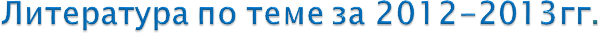 586147Туберкулез современного периода [Текст] : материалы Междунар. науч.-практ. конф. "Современные медицинскиетехнологии в диагностике, лечении и диспансерном наблюдении пациентов с туберкулезом", (г. Минск, 7-8 июня 2012 г.)/ М-во здравоохранения Респ. Беларусь, Респ. науч.-практ. центр пульмонологии и фтизиатрии, 2012. - 361 с. 586274Факторы риска туберкулеза с множественной лекарственной устойчивостью в Беларуси: данные Республиканскогорепрезентативного эпиднадзора [Текст] / [сост. Е. М. Скрягина [и др.], 2012]. - 12 с.587336Нечаева О. Б. Теоретические и методологические аспекты оказания медико-социальной помощи больным туберкулезом,нуждающимся в сестринском уходе [Текст] : метод. рекомендации / О. Б. Нечаева, Е. М. Богородская, С. В. Смердин,2012. - 28 с.586723Ноздрачева Е. В. Влияние экологических факторов на эпидемиологическую ситуацию по туберкулезу легких человека[Текст] / Е. В. Ноздрачева, 2012. - 263 с.587932Современные вопросы диагностики и лечения туберкулеза : методические материалы к проведению циклатематического усовершенствования врачей [Текст] : для врачей-фтизиатров, бактериологов, рентгенологовпротивотуберкулез. учреждений, проф.-препод. состава учеб. учреждений / С.-Петерб. гос. ун-т, Сев. гос. мед. ун-т,2012. - 121, [1] с.Статьи:Иммунофизиологическая и клиническая эффективность иммунотерапии пациентов с мультирезистетнымтуберкулезом легких нановакциной на основе аутологичных моноцитарных дендритных клеток [Текст] / Л. П. Титов[и др.] // Здравоохранение. - 2012. - № : 1.- С.53-60Скрягина Е. М. Проблема туберкулеза с множественной лекарственной устойчивостью и пути её решения [Текст] / Е.М. Скрягина, Г. Л. Гуревич [и др.] // Рецепт. - 2012. - № : 1.- С.140-153Гревич Г. Л. 27 марта - Всемирный день борьбы с туберкулезом [Текст] / Г. Л. Гревич, О. М. Калечиц // Мир медицины.- 2012. - № : 3.- С.10-11.Гельберг И. С. Опыт применения искусственного пневмоторакса при деструктивном туберкулезе легких,непосредственные и отдаленные результаты [Текст] / И. С. Гельберг, С. Б. Вольф, Ю. А. Шейфер // Туберкулез иболезни легких . - 2012. - № : 2.- С.44-46. Позднякова А. С. Новый метод диагностики туберкулезной инфекции у детей и подростков [Текст] / А. С. Позднякова,Е. С. Хитёва, Е. И. Катибникова // Медицинский журнал. - 2012. - № : 1.- С.63-66Гуревич Г. Л. Туберкулез: возбудитель, патогенез, риск заболевания, эпидемиология [Текст] / Г. Л. Гуревич, О. М.Калечиц // Мир медицины. - 2012. - № : 5.- С3-4.Борщевский В. В. Комплексное лечение туберкулеза мочеточника [Текст] / В. В. Борщевский, Ю. А. Сороковик // ARSmedica. Искусство медицины : урология. - 2012. - № : 5.- C41-46Зетов А. Ш. Эффективность применения способа укрепления механического шва после атипичной резекции легкогопри туберкулезе легких [Текст] / А. Ш. Зетов // Новости хирургии. - 2012. - Т. : 20 № : 2.- С.37-40Оценка функционального состояния почек при туберкулезе мочеточника в предоперационном периоде [Текст] / В. В.Борщевский [и др.] // ARS medica. Искусство медицины : урология. - 2012. - № : 5.- C57-59.Разнатовская Е. Н. Изменение процессов окислительной модификации белков у больных химиорезистентнымтуберкулезом легких [Текст] / Е. Н. Разнатовская // Лабораторная диагностика. Восточная Европа. - 2012. - № : 2.- С39-42Гуревич Г. Л. Туберкулез : возбудитель, патогенез, риск заболевания, эпидемиология(1) [Текст] / Г. Л. Гуревич, О. М.Калечиц // Мир медицины. - 2012. - № : 6.- С4-6.Разнатовская Е. Н. Изменение уровня молекул средней массы в сыворотке крови у больных химиорезистентнымтуберкулезом легких [Текст] / Е. Н. Разнатовская // Лабораторная диагностика. Восточная Европа. - 2012. - № : 3.- С99-103Оптимизация метода получения дендритных клеток из гемопоэтических стволовых клеток костного мозга дляиммунотерапии пациентов с туберкулезом [Текст] / А. Е. Гончаров [и др.] // Доклады Национальной академии наукБеларуси. - 2012. - Т. : 56 № : 4.- С94-102Суркова Л. К. Патоморфологические особенности туберкулеза легких на поздних стадиях ВИЧ-инфекции [Текст] / Л. К.Суркова // Весцi Нацыянальнай акадэмii навук Беларусi. Серыя медыцынскiх навук. - 2012. - № : 3.- С38-41Особенности функциональной активности фагоцитирующих клеток при различных формах лекарственно-устойчивоготуберкулеза легких [Текст] / О. Т. Титаренко [и др.] // Биомедицинская химия : научно-практический журнал / Рос. Акад.мед. наук, Науч.-исслед. и-т биомедицинской химии. - Москва, 2012. - Том 58 Выпуск 4. - С. 467-474Милиарная диссеминированная волчанка лица как редкий случай проявления туберкулеза кожи: клиническоенаблюдение [Текст] / М. М. Тлиш [и др.] // Вестник дерматологии и венерологии : науч.-практ. рецензируемый журнал /гл. ред. А. А. Кубанова. - Москва : Деловой экспресс, 2012. - N 2. - С. 45-47Предикторы согласия на операцию больных туберкулезом легких, нуждающихся во фтизиохирургическом лечении[Текст] / И. А. Волчегорский [и др.] // Вестник хирургии им. И. И. Грекова : научно-практический журнал. - СПб. :Эскулап, 2012. - Том 171 N 2. - С. 78-84Состояние системы мононуклеарных фагоцитов ( моноцитов, дендритных клеток) у пациентов с разными формамилекарственно-устойчивого туберкулеза легких [Текст] / А. Е. Гончаров [и др.] // Весцi Нацыянальнай акадэмii навукБеларусi. Серыя медыцынскiх навук. - 2012. - № : 4.- С4-15Предикторы неэффективности комплексного лечения больных инфильтративным туберкулезом легких [Текст] / И. А.Волчегорский [и др.] // Терапевтический архив. - 2012. - Т. : 84 № : 11.- С.18-25Позднякова А. С. Новый метод диагностики туберкулезной инфекции у детей и подростков [Текст] / А. С. Позднякова,Е. С. Хитёва, Е. И. Катибникова // Медицинский журнал. - 2012. - № : 1.- С.63-66Демидик С.Н. Комплексное лечение распространенного туберкулеза легких с применением циклоферона [Текст] / С.Н. Демидик // Журнал Гродненского государственного медицинского университета. - 2012. - № : 2.- С47-50Абдуллаев, Ризван Юсифович. Сдвиги в системе гемостаза - компонент синдрома системного воспалительного ответапри туберкулезе легких [Текст] / Р. Ю. Абдуллаев, Г. О. Каминская, Г. О. Каминская // Врач : научно-практический ипублицистический журнал. - М. : Издательский дом "Русский врач", 2012. - N 2. - С. 24-28Банченко, Геннадий Владимирович. Особенности лечения заболеваний полости рта у больных туберкулезом [Текст] /Г. В. Банченко, Г. М. Флейшер, К. А. Суворов // Клиническая стоматология / Стоматологическая Ассоциация России. -М. : Дентэкс, 2012. - N 1. - С. 22-27Противотуберкулезная активность наносомальной формы рифампицина на основе сополимеров молочной игликолевой кислот [Текст] / Ж. Магхраби [и др.] // Фармация : научно-практический журнал. - М. : Издательский дом"Русский врач", 2012. - N 2. - С. 45-47 Разнатовская Е. Н. Клинические случаи туберкулеза периферических лимфатических узлов [Текст] / Е. Н.Разнатовская // Клиническая инфектология и паразитология. - 2012. - № : 2.- С21-26Изучение эффективности ремаксола в условиях комплексной терапии экспериментального генерализованноготуберкулёза у мышей [Текст] / Д. С. Суханов [и др.] // Антибиотики и химиотерапия. - 2012. - Т. : 57 № : 1/2.- С.17-22Эпидемиологическая ситуация по туберкулезу у детей в Украине ( "006-2011г.г.) [Текст] / О. И. Белогорцева [и др.] //Охрана материнства и детства. - 2012. - № : 2.- С68-72Авторефераты:63143аГурьева, Ольга Ивановна. Диагностика туберкулеза периферических лимфатических узлов у детей и подростков[Текст] : автореф. дис. … канд. мед. наук : 14.01.16 / Гурьева Ольга Ивановна, 2012. - 27 с. 63378аШаманова, Наталья Валерьевна. Особенности туберкулеза легких у больных с многолетним типом теченияшизофрении [Текст] : автореф. дис. … канд. мед. наук : 14.02.02, 14.01.16 / Наталья Валерьевна Шаманова, 2012. - 22с. 63886аДамбаева, Соелма Дондоповна. Значение медико-биологических и социальных факторов в признании первичнойинвалидности у больных туберкулезом [Текст] : автореф. дис. … канд. мед. наук : 14.02.02, 14.01.16 / ДамбаеваСоелма Дондоповна, 2012. - 18 с. 64004аКовешникова, Евгения Юрьевна. Туберкулезный спондилит в структуре внелегочного туберкулеза. Клинико-эпидемиологические особенности и факторы прогноза [Текст] : автореф. дис. …канд. мед. наук : 14.01.16 /Ковешникова Евгения Юрьевна, 2012. - 18 с.64079аЦгоева, Елена Анатольевна. Комплексная непрямая эндолимфатическая терапия больных ограниченными формамитуберкулеза легких в пенитенциарной системе [Текст] : автореф. дис. … канд. мед. наук : 14.01.16 / Цгоева ЕленаАнатольевна, 2012. - 18 с.64144аВозненко, Анатолий Алексеевич. Лекарственно-индуцированные поражения печени у больных туберкулезом органовдыхания и пути их преодоления [Текст] : автореф. дис. …канд. мед. наук : 14.01.16 / Возненко Анатолий Алексеевич,2012. - 25 с.64158аСемечкина, Вера Сергеевна. Эпидемиологические и клинические проявления туберкулеза легких у больных,проживающих в разных условиях техногенного загрязнения [Текст] : автореф. дис. …канд. мед. наук : 14.02.02,14.01.16 / Семечкина Вера Сергеевна, 2012. - 21 с.64435аЧурина, Елена Георгиевна. Роль регуляторных Т-клеток в иммунопатогенезе туберкулеза легких с множественнойлекарственной устойчивостью [Текст] : автореф. дис. …д-ра мед. наук : 14.03.03, 14.03.09 / Чурина Елена Георгиевна,2012. - 42 с.64392аЗимина, Вера Николаевна. Совершенствование диагностики и эффективность лечения туберкулеза у больных ВИЧ-инфекцией при различной степени иммуносупрессии [Текст] : автореф. дис. … д-ра мед. наук : 14.01.16 / Зимина ВераНиколаевна, 2012. - 44 с.65207аКарасев, Геннадий Геннадьевич. Социально-эпидемиологическая характеристика подростков-пациентов туберкулезногосанатория [Текст] : автореф. дис. … канд. мед. наук : 14.02.03, 14.01.16 / Карасев Геннадий Геннадьевич, 2012. - 21 с.65246аМамбетов, Касымбек Бейшенбекович. Особенности гормонального профиля и качества жизни у женщин репродуктивноговозраста больных туберкулезом легких [Текст] : автореф. дис. … канд. мед. наук : 14.03.03, 14.01.16 / Мамбетов КасымбекБейшенбекович, 2012. - 23 с.65071аИбраева, Аэлита Асековна. Репродуктивная функция жительниц Кыргызстана больных туберкулезом [Текст] : автореф.дис. …канд. мед. наук : 14.01.01 / Ибраева Аэлита Асековна, 2012. - 20 с.65074аПантелеев, Александр Михайлович. Патогенез, клиника, диагностика и лечение туберкулеза у больных ВИЧ-инфекцией[Текст] : автореф. дис. …д-ра мед. наук : 14.01.16, 14.01.09 / Пантелеев Александр Михайлович, 2012. - 45 с. 65124аПузырева, Лариса Владимировна. Гигиенические аспекты профилактики туберкулеза в очагах туберкулезной инфекции[Текст] : автореф. дис. …канд. мед. наук : 14.02.01, 14.01.16 / Пузырева Лариса Владимировна, 2012. - 23 с.66060аНиколаева, Ольга Борисовна. Коллапсотерапевтические методы в комплексном лечении больных инфильтративнымтуберкулезом легких в фазе распада с лекарственной устойчивостью возбудителя [Текст] : автореф. дис. …канд. мед.наук : 14.01.25, 14.01.16 / Николаева Ольга Борисовна, 2012. - 22 с.66084аФахртдинова, Альфия Рауфовна. Современная комплексная лучевая диагностика туберкулезного спондилита и оценкарезультатов его хирургического лечения [Текст] : автореф. дис. … канд. мед. наук : 14.00.19 / Фахртдинова АльфияРауфовна, 2012. - 21 с.66171аГисматов, Рустем Ханифович. Пробиотики и иммуномодуляторы при комплексной терапии социально значимыхинфекций в пенитенциарной системе [Текст] : автореф. дис. … д-ра мед. наук : 14.03.09 / Гисматов РустемХанифович, 2012. - 47 с.66242аХоджава, Мария Викторовна. Разработка, стандартизация и исследование лекарственных препаратов для лечения ипрофилактики туберкулеза [Текст] : автореф. дис. …канд. фармац. наук : 14.04.01 / Ходжава Мария Викторовна, 2012.- 24 с.66640аТеплова, Надежда Владимировна. Иммуномодулирующее действие клеточной аутотерапии при туберкулезе легких[Текст] : автореф. дис. … канд. мед. наук : 14.03.03 / Теплова Надежда Владимировна, 2012. - 22 с.66656аСоловьев, Дмитрий Владимирович. Эпидемиологические особенности вирусных гепатитов В и С у больныхтуберкулезом легких и тактика их профилактики [Текст] : автореф. дис. …канд. мед. наук : 14.02.02 / СоловьевДмитрий Владимирович, 2012. - 23 с.66697аСтроганов, Павел Вячеславович. Клиника, диагностика и лечение острой хирургической патологии органов живота уВИЧ-позитивных и ВИЧ-негативных больных туберкулезом [Текст] : автореф. дис. …канд. мед. наук : 14.01.03 /Строганов Павел Вячеславович, 2012. - 19 с.66702аСклюев, Сергей Валерьевич. Применение эндобронхиального клапана в комплексном лечении больных неэффективнолеченным инфильтративным туберкулезом легких в фазе распада и обсеменения [Текст] : автореф. дис. …канд. мед. наук: 14.01.25, 14.01.16 / Склюев Сергей Валерьевич, 2012. - 22 с.65380аДолгих, Сергей Александрович. Организация лечения и диспансерного наблюдения больных лекарственно-устойчивымиформами туберкулеза [Текст] : автореф. дис. …канд. мед. наук : 14.02.03 / Долгих Сергей Александрович, 2012. - 23 с.66739аТитюхина, Марина Викторовна. Эффективность комплексного лечения больных туберкулезом различной локализациипри применении эфферентных методов детоксикации и нутритивной поддержки [Текст] : автореф. дис. ... д-ра мед. наук :14.01.16 / Титюхина Марина Викторовна, 2012. - 58 с.66807аИсаева, Тамила Хисамутдиновна. Течение и эффективность лечения впервые выявленных больных туберкулезом легкихв зависимости от генотипа M. tuberculosis [Текст] : автореф. дис. … канд. мед. наук : 14.01.16 / Исаева ТамилаХисамутдиновна, 2012. - 25 с.67340аDOTS-PLUS больных туберкулезом легких с множественной лекарственной устойчивостью [Текст] : автореф. дис…канд. мед. наук : 14.01.16 / Фелькер Ирина Геннадьевна, 2012. - 22 с.67360аЦыганкова, Елена Анатольевна. Особенности течения туберкулеза у детей раннего возраста и факторы, способствующиеего развитию, в условиях патоморфоза туберкулезной инфекции [Текст] : автореф. дис. …канд. мед. наук : 14.01.16 /Цыганкова Елена Анатольевна, 2012. - 22 с.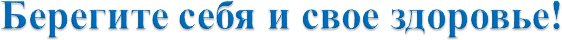 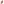 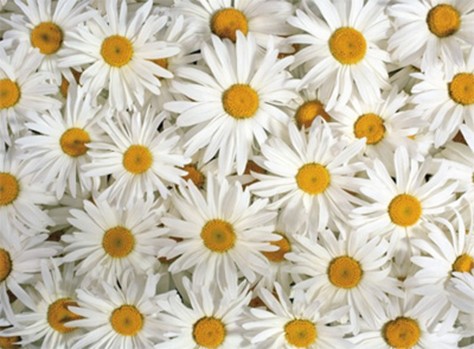 Целью Всемирного дня борьбы против туберкулёза является повысить осведомлённость населения о заболевании и рассказать о возможностях его профилактики и лечения.  Министерство здравоохранения Ростовской  области, управление Роспотребнадзора по РО, ГБУ РО «ПТКД», кафедра туберкулеза РостГМУ, ГБУ РО «МИАЦ» и РРМБОО «Молодые медики Дона» 24 марта организуют и проводят Всемирный день борьбы с туберкулезом - информационную кампанию, направленную на повышение информированности о бремени туберкулеза во всем мире, Ростовской области и об эпидситуации в области, профилактике туберкулеза и борьбы с ним, пропаганде здорового образа жизни, привлечение администраций территорий к решению вопросов профилактики туберкулеза.В последние годы заболеваемость туберкулезом планомерно снижается. За 2016 год показатель заболеваемости туберкулезом постоянно-проживающего населения снизился на 14,1%. Стабильно высокие показатели эффективности лечения впервые выявленных больных туберкулезом: закрытие полостей распада – 74,5%, прекращение выделения МБТ – 76,9%.В последние годы в результате проведенной работы по улучшению финансирования региональных противотуберкулезных программ в Ростовской области наметились позитивные тенденции  по раннему выявлению туберкулеза, работы в очагах туберкулезной инфекции и  активизации мероприятий в укреплении материальной базы противотуберкулезных учреждений. Противотуберкулезная служба оснащена: 2-мя компьютерными томографами; 4-мя  автоматизированными системами для ускоренной микробиологической диагностики туберкулеза «ВАСТЕС-960»; лабораторным комплексом биочип-диагностики; 2-мя ПЦР Real-Time; за последние годы заменено 22 рентген аппарата в 15 противотуберкулезных учреждениях.  В области оказывается  высокотехнологичная медицинская помощь по профилю легочного и внелегочного туберкулеза.Особое внимание уделялось контролю за показателем смертности населения от туберкулеза.  Разработан «План по снижению смертности населения в 2015г. – 2018 г.г. в Ростовской области», утвержденный 10.02.2015г. Правительством Ростовской области (Раздел 7 «Смертность от туберкулеза»).Детализированный план мероприятий по снижению смертности населения от туберкулеза  в Ростовской области утвержден на 2017 г. министром здравоохранения Ростовской области и согласован с главным фтизиатром Минздрава России. В результате показатель смертности от активных форм туберкулеза в 2016г. снизился, как среди постоянно-проживающего населения, так и по данным Ростовстата. Вместе с тем, остается ряд проблем: - часть населения по различным причинам не проходит профилактическое флюорографическое обследование, уклоняется от консультации фтизиатра в случае подозрения на туберкулёз;- недостаточно активно решаются вопросы организации и проведения профилактических обследований, в т.ч. социально-незащищённых и социально-дезадаптированных групп населения;- для фтизиатров остается актуальной проблемой госпитализации и лечения больных туберкулезом, уклоняющихся от лечения;- муниципальными образованиями недостаточно финансируются профилактические мероприятия среди населения, дезинфекционные мероприятия в очагах туберкулезной  инфекции; - ситуация осложняется распространением лекарственно-устойчивых форм туберкулеза,  а также устойчиво высоким уровнем заболеваемости туберкулезом, сочетанным с ВИЧ-инфекцией.В рамках проведения Всемирного дня борьбы с туберкулезом в территориях области в 2017 году планируется проведение конференций, семинаров, круглых столов, пресс-конференций, интервью, широкое размещение материалов в средствах массовой информации, выпуск и распространение наглядных материалов для населения - буклетов, брошюр, листовок, плакатов и др. Для школьников запланировано проведение тематических конкурсов рисунков, викторин, диктантов, изложений. В ходе кампании для населения также планируется организовать беседы, консультации, «горячие линии», дни «открытых дверей» в поликлиниках, теле- и радиопередачи, оформить стенды и уголки здоровья в лечебно-профилактических учреждениях. К участию в мероприятиях Всемирного дня борьбы с туберкулезом активно привлекаются администрации муниципальных образований, медицинские работники, общественные организации, работники образования, транспорта, руководители различных предприятий и организаций, средства массовой информации.Главный врач                                                                      Начальник	ГБУ РО «ПТКД»                                                                 ГБУ РО «МИАЦ»                  С.И.Рыжков                                               ________ А.П.Бекетов    